Carpe Diem Resource AuditExample of a completed Resource Audit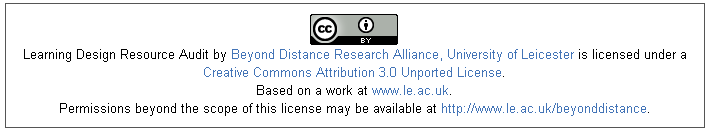 FormatFormatFormatFormatFormatContent (under the appropriate licences)Text & graphicsAudioVideoSlides (e.g. PowerPoint)Other (e.g. Adobe Presenter)What I find and reuse as is What I find, tweak and useWhat I find, repurpose and useWhat I create for this moduleFormatFormatFormatFormatFormatContent (under the appropriate licences)Text & graphicsAudioVideoSlides (e.g. PowerPoint)Other (e.g. Adobe Presenter)What I find and reuse as is OER for section 1.Reflective task from source Z.Guidelines on assignment writing.Podcast for section 3.iTunesU resources for sections 1 and 7.Slideshare resource for section 5.Organisation X’s website.What I find, tweak and useOER for section 2. Assessment rubric from W.What I find, repurpose and useOER for section 3.New podcast based on X.Slides adapted from resource Y.What I create for this moduleIntroduction to all sections of the module. 5 e-tivities. Summaries.Assessment rubrics.5 to 8-minute summaries of key points per section. Advice and guidance for assessment. Feedback on draft assignments.A 5-minute talking head to introduce the programme and the academic team.Support slides for sections 4, 7 and 8.Detailed presentations for sections 2, 3 and 6.